Application for Modified Mock-Certification Evaluation HRD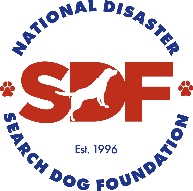 SDF’s National Training Center: 6800 Wheeler Canyon Road, Santa Paula, CA 93060The National Disaster Search Dog Foundation (SDF) is hosting HRD Mock-Certification Evaluation (CE) training exercises for U.S. US&R canine handlers at our National Training Center in Santa Paula, CA. This is a modified test exercise, which means that one search team (1 handler and 1 canine) will be evaluated on one rubble pile at a time. The most recent FEMA Certification Evaluation standards will apply and teams will be assessed by official FEMA CE Evaluators. The intention of this exercise is to provide handlers valuable feedback about their skills prior to them taking an official CE. Applications will only be approved once completed in full, with task force approval, and after confirmation of your status on the task force. There are eight (8) spots available and spots will be reserved on a first-come, first-served basis. You will be notified by email if you have secured a spot, as well as your test time. Once completed, submit this form to SDF Program Manager, Kate Horwick, at kate@searchdogfoundation.org. Recert:  Yes   NoNumber of prior attempts: Date of FSA-LF: CHOOSE TEST DATE:Monday, March 9, 2020Sunday, November 15, 2020Applicant’s Personal InformationApplicant’s Personal InformationApplicant’s Personal InformationName: 		                                                    Task Force: Name: 		                                                    Task Force: Name: 		                                                    Task Force: Address: Address: Address: City: 	State:           Zip: City: 	State:           Zip: City: 	State:           Zip: Phone: 	                            Email: Phone: 	                            Email: Phone: 	                            Email: Emergency Contact:              Emergency Contact Phone: Emergency Contact:              Emergency Contact Phone: Emergency Contact:              Emergency Contact Phone: Canine InformationCanine InformationCanine InformationName: 		Breed: Name: 		Breed: Name: 		Breed: DOB: DOB: DOB: My canine and I are physically sound and under no restrictions. I understand that this is a training exercise only and not an official FEMA Certification Evaluation, and that the results of this exercise will not result in FEMA Certification. If approved, I agree to sign a Hold Harmless form before I participate in the exercise, releasing SDF of liability. SDF operates under the same Code of Conduct as FEMA and anyone at our National Training Center is expected to comply with our rules and regulations at all times. This includes with regards to all individuals, canines and personal property.Applicant Signature:	Date: My canine and I are physically sound and under no restrictions. I understand that this is a training exercise only and not an official FEMA Certification Evaluation, and that the results of this exercise will not result in FEMA Certification. If approved, I agree to sign a Hold Harmless form before I participate in the exercise, releasing SDF of liability. SDF operates under the same Code of Conduct as FEMA and anyone at our National Training Center is expected to comply with our rules and regulations at all times. This includes with regards to all individuals, canines and personal property.Applicant Signature:	Date: My canine and I are physically sound and under no restrictions. I understand that this is a training exercise only and not an official FEMA Certification Evaluation, and that the results of this exercise will not result in FEMA Certification. If approved, I agree to sign a Hold Harmless form before I participate in the exercise, releasing SDF of liability. SDF operates under the same Code of Conduct as FEMA and anyone at our National Training Center is expected to comply with our rules and regulations at all times. This includes with regards to all individuals, canines and personal property.Applicant Signature:	Date: Task Force ApprovalTask Force ApprovalTask Force ApprovalTask Force Title: Task Force Title: Task Force Title: Name:Name:Name:Signature:Signature:Signature:Date:Date:Date:Email:Email:Email:Phone:Phone:Phone: